EVALUATIONS DN MADE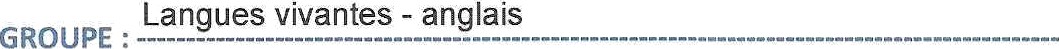 Bloc de compétencesNiveau 1INITIATIONNiveau 2GUIDERNiveau 3AUTONOMIEExploitation des données à des fins d'analyseC2.3 Identifier, sélectionner, organiser diverses ressources spécialisées, pertinentes et vérifiées pour documenter un sujet.C2.4 Analyser et synthétiser des données en vue de leur exploitationC2.3 Identifier, sélectionner, organiser diverses ressources spécialisées, pertinentes et vérifiées pour documenter un sujet.C2.4 Analyser et synthétiser des données en vue de leur exploitationC2.1 Mobiliser une culture générale et artistique ainsi qu’une connaissance des concepts issus de disciplines connexes pour analyser et apprécier les contextes de création, conception et production du design et des métiers d’art au regard de leurs dimensions historique, sociétale, esthétique, technologique, économique et environnementaleExpression et communication orales etécritesC6.2 Maîtriser la compréhension et l’expression écrites et orales d’au moins une langue vivante étrangère, au niveau B2 du Cadre européen commun de références pour les langues (CECRL)C6.2 Maîtriser la compréhension et l’expression écrites et orales d’au moins une langue vivante étrangère, au niveau B2 du Cadre européen commun de références pour les langues (CECRL)C6.2 Maîtriser la compréhension et l’expression écrites et orales d’au moins une langue vivante étrangère, au niveau B2 du Cadre européen commun de références pour les langues (CECRL)Elaboration d'une stratégie personnelleC11.1 Faire état d’une pratique expérimentale personnelle.C11.2 Développer une argumentation en faisant preuve d’esprit critique.C11.3 S’autoévaluer et se remettre en question pour apprendreC11.1 Faire état d’une pratique expérimentale personnelle.C11.2 Développer une argumentation en faisant preuve d’esprit critique.C11.3 S’autoévaluer et se remettre en question pour apprendreC11.1 Faire état d’une pratique expérimentale personnelle.C11.2 Développer une argumentation en faisant preuve d’esprit critique.C11.3 S’autoévaluer et se remettre en question pour apprendre